Генеральному директор ООО «БЕАРКЕМП»Адрес: 124498, г. Москва, Зеленоград, ул. 4922-й проезд, д. 4, стр. 5, офис. 52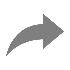 ЗАЯВЛЕНИЕЯ, __________________________________________________________________________________________,						(ФИО полностью) паспорт гражданина Российской Федерации № _________________________, выдан «___» ______ _____ г., 							        (серия, номер)		       		    (дата выдачи)	______________________________________________________________________________________________________________________________________________________________________________,				   	(кем выдан, код подразделения)приобрел товар ______________________________________________________________________________,					(наименование товара; серийный номер (обязательно), указан на обратной стороне устройства)что подтверждается (выбрать нужное, приложить копию документа):копией платёжного документа (кассовый чек, квитанция, иное);копией накладной о доставке товара;___________________________________________________________________.(указать иной вариант, при отсутствии документов)В указанном товаре обнаружен недостаток: ______________________________________________________							(указать недостаток, как проявляется)____________________________________________________________________________________________

____________________________________________________________________________________________В связи с обнаружением недостатка, прошу произвести ремонт Товара. При невозможности произвести ремонт Товара или при нерентабельности ремонта прошу произвести обмен Товара на такую же модель.Адрес для доставки: __________________________________________________________________________
______________________________________________________________________________________________________________________________Мой телефон: _________________________________Электронная почта: ____________________________Я даю согласие ООО «БЕАРКЕМП» на подписание акта приема-передачи товара в одностороннем порядке____________________________________	________________       «___» ________________ ________ г.(ФИО)					(подпись)			(дата заполнения заявления)	